СОВЕТ ДЕПУТАТОВМУНИЦИПАЛЬНОГО ОБРАЗОВАНИЯСТАРОЛАДОЖСКОЕ СЕЛЬСКОЕ ПОСЕЛЕНИЕ ВОЛХОВСКОГО МУНИЦИПАЛЬНОГО РАЙОНАЛЕНИНГРАДСКОЙ ОБЛАСТИТРЕТЬЕГО СОЗЫВАРЕШЕНИЕот 01 марта 2018 года                                                                                                            № 6О внесении дополнений в решение Совета депутатов муниципального образования Староладожское сельское поселение от 06.12.2016 г. №37 «Об утверждении схемы размещения нестационарных торговых объектов на территории муниципального образования Староладожское сельское поселение Волховского муниципального района Ленинградской области»В целях реализации на территории муниципального образования Староладожское сельское поселение Волховского муниципального района Ленинградской области Федерального закона Российской Федерации от 28 декабря 2009 года № 381 «Об основах государственного регулирования торговой деятельности в Российской Федерации», приказа комитета по развитию малого и среднего бизнеса и потребительского рынка Ленинградской области  №22 от 18 августа 2016 года «О порядке разработки и утверждения схем размещения нестационарных торговых объектов на территории муниципальных образований Ленинградской области», совет депутатов муниципального образования Староладожское сельское поселениерешил:1. Внести дополнения в решение Совета депутатов муниципального образования Староладожское сельское поселение от 06.12.2016 г. №37 «Об утверждении схемы размещения нестационарных торговых объектов на территории муниципального образования Староладожское сельское поселение Волховского муниципального района Ленинградской области»2. Приложение № 1 «Схема размещения нестационарных торговых объектов на территории муниципального образования Староладожское сельское поселение Волховского муниципального района Ленинградской области» дополнить следующим идентификационным номером: 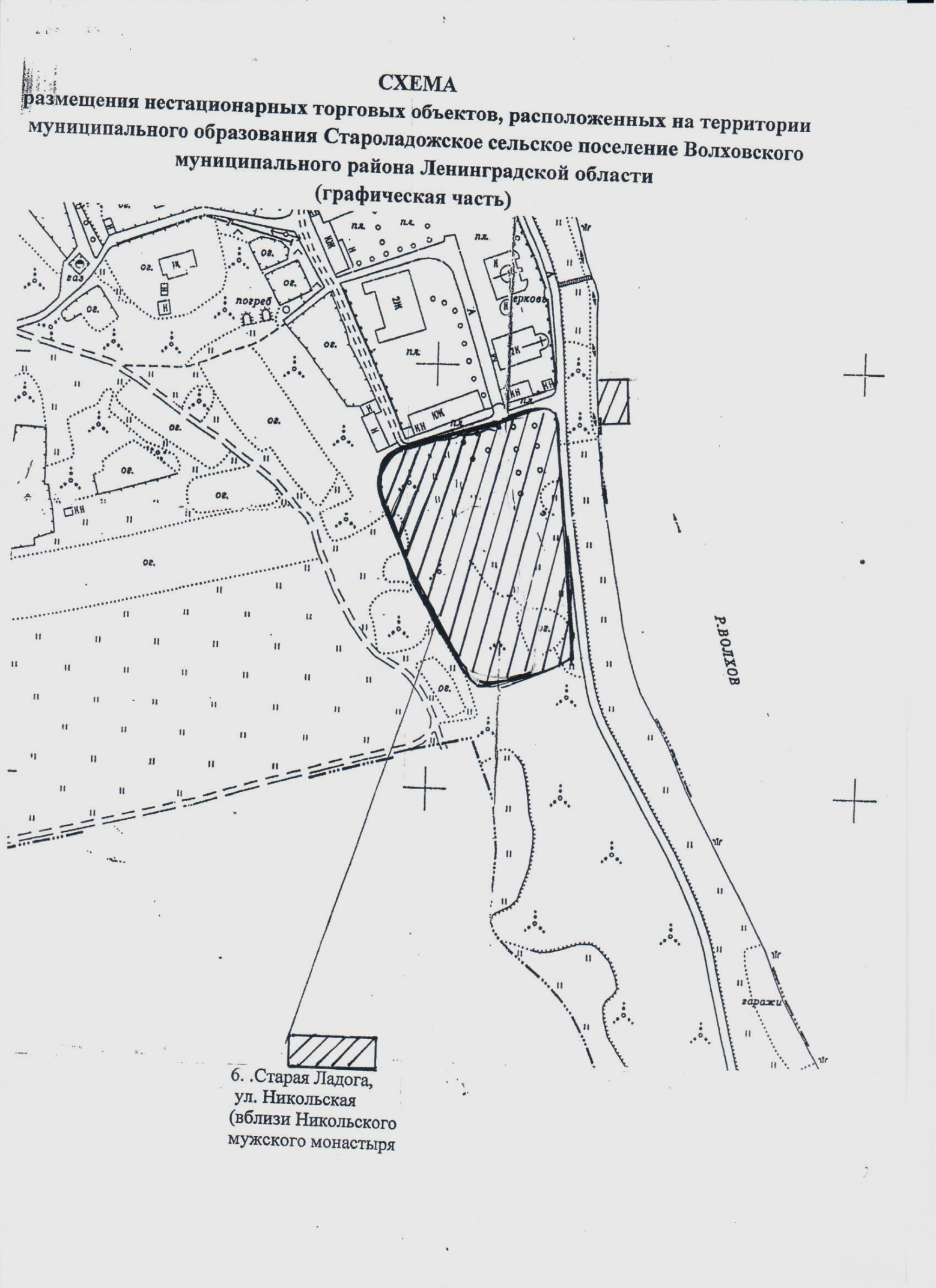 3. Настоящее решение вступает в силу на следующий день после его официального опубликования в средствах массовой информации.4. Контроль за исполнением настоящего решения возложить на главу администрации муниципального образования Староладожское сельское поселение.      Глава муниципального образованияСтароладожское сельское поселение                                         Л.А. ВагановаИденти-фика-ционный номер НТОМесто размещения НТО (адресный ориентир)Вид НТОПлощадь НТОСпециа-лизация НТОПравообладатель НТО (наименование, ИНН)Реквизиты документов на размещение НТОЯвляется ли правообладатель НТО субъектом малого и (или) среднего предпринима-тельства (да/нет)Период размещения НТО (с ___ по ___)6.с.Старая Ладога, ул. Никольская (вблизи Никольского мужского монастыря)Проектное место------